Содержание:Пояснительная записка Общая характеристика учебного предмета					Описание места учебного предмета в учебном плане                                          Личностные, метапредметные и предметные результаты                                   Содержание учебного предмета						  Календарно - тематическое планирование			                             Критерии оценивания знаний по предмету		Список литературыКарта обеспеченности УМК		   Пояснительная запискаНастоящая рабочая программа по литературе для 6 классов составлена в соответствии с положениями Федерального государственного образовательного стандарта основного общего образования второго поколения:Федерального закона от 29.12.2012 №273-ФЗ (ред. От 31.12.2014, с изм. от 02.05.2015) «Об образовании в Российской Федерации» (с изм. и доп., вступившими в силу с 31.03.2015)Федерального государственного образовательного стандарта основного общего образования, утвержденного приказом Министерства образования и науки РФ 17.12.2010 №1897Приказа Министерства образования и науки РФ от 31.12.2015 № 1577 «О внесении изменений в федеральный государственный образовательный стандарт основного общего образования, утвержденного приказом Министерства образования и науки РФ от 17 декабря 2010 г. № 1897»Примерной основной образовательной программы основного общего образования, одобренной решением федерального учебно-методического объединения по общему образованию (протокол от 8 апреля 2015 г. № 1/15)Учебный план МОУ «Гимназия №23» на 2021-2022 учебный год, пр.  №     от 01.09.2021г. Программа ориентирована на работу по учебно-методическому комплекту:· Литература. 6 класс: учеб. для общеобразоват. организаций с прил. на электрон. носителе: в 2 ч. / В. П. Полухина [и др.]; под ред. В. Я. Коровиной. – М.: Просвещение, 2019.· Литература. Рабочие программы. Предметная линия учебников под редакцией В. Я. Коровиной: 5–9 классы: пособие для учителей общеобразоват. организаций. – М.: Просвещение, 2019.· Беляева, Н. В. Литература: 5–9 классы: проверочные работы: пособие для учителей общеобразоват. организаций / Н. В. Беляева. – М.: Просвещение, 2015.· Полухина, В. П. «Читаем, думаем, спорим...»: дидактические материалы по литературе: 6 класс / В. П. Полухина. – М.: Просвещение, 2014.Программа ориентирована на усвоение обязательного минимума образования, позволяет работать без перегрузок в классе с детьми разного уровня обучения. Для обучающихся с ОВЗ все темы курса остаются без изменений. Темы, которые носят ознакомительный характер, служат резервом для увеличения часов на уроки повторения и закрепления тех тем, при изучении которых дети с ОВЗ могут испытывать затруднения.Актуальность программы определяется, прежде всего, тем, что в параллели есть обучающиеся, не имеющие возможности в силу своих индивидуальных и психофизических особенностей (ЗПР) освоить программу по литературе в соответствии с требованиями ФГОС, предъявляемыми к учащимся общеобразовательных школ, так как испытывают затруднения при чтении, не могут выделить главное в информации, затрудняются при анализе, сравнении, обобщении, систематизации, обладают неустойчивым вниманием, бедным словарным запасом; нарушены фонематический слух и графомоторные навыки. Данная группа обучающихся работает на уровне репродуктивного восприятия, основой для обучения является пассивное механическое запоминание изучаемого материала. Им с трудом даются отдельные приёмы умственной деятельности, овладение интеллектуальными умениями.Адаптация программы происходит за счёт сокращения сложных понятий и терминов. Основные сведения в программе даются дифференцированно. Крупные литературные произведения, предназначенные для текстуального изучения, даются таким образом, чтобы учащиеся ознакомились с содержанием по ключевым эпизодам и значимым фрагментам. О произведении в целом они получают только общее представление. К ряду произведений применён приём «медленного чтения», формирующий элементарные навыки работы с художественным текстом, поскольку они вырабатываются у таких детей крайне медленно. Для расширения словарного запаса предусмотрены небольшие по объёму (преимущественно поэтические) тексты для заучивания наизусть. С целью развития художественного восприятия предлагаются задания по подготовке иллюстраций, просмотр и обсуждение фрагментов мультипликационных и художественных фильмов п программным произведениям и другие посильные творческие задания, формирующие интерес к предмету, расширяющие кругозор и развивающие эстетический вкус. Программа составлена с учётом того, чтобы сформировать основные читательские компетенции учащихся с ЗПР. Общая характеристика учебного предметаГлавными целями изучения предмета являются:– формирование духовно развитой личности, обладающей гуманистическим мировоззрением, национальным самосознанием и общероссийским гражданским сознанием, чувством патриотизма, любви и уважения к литературе и ценностям отечественной культуры;– развитие эмоционального восприятия художественного текста, образного и аналитического мышления, творческого воображения, читательской культуры и понимания авторской позиции;– формирование начальных представлений о специфике литературы в ряду других искусств, потребности в самостоятельном чтении художественных произведений; развитие устной и письменной речи;– овладение умениями чтения и анализа художественных произведений с привлечением базовых литературоведческих понятий; выявление в произведениях общечеловеческого содержания; грамотное использование русского литературного языка при создании собственных устных и письменных высказываний.На основании ФГОС ООО необходимо реализовать актуальные в настоящее время компетентностный, личностно-ориентированный, деятельностный подходы, которые определяют задачи обучения:– формирование способности понимать и эстетически воспринимать произведения русской и зарубежной литературы;– обогащение духовного мира учащихся путем приобщения их к нравственным ценностям и художественному многообразию литературы;– развитие и совершенствование устной и письменной речи учащихся;– поэтапное, последовательное формирование умений читать, комментировать, анализировать и интерпретировать художественный текст;– овладение возможными алгоритмами постижения смыслов, заложенных в художественном тексте (или любом другом речевом высказывании), и создание собственного текста, представление своих оценок и суждений по поводу прочитанного;– овладение важнейшими общеучебными и универсальными учебными действиями (формулировать цели деятельности, планировать ее, осуществлять библиографический поиск, находить и обрабатывать необходимую информацию из различных источников, включая Интернет и др.);– использование опыта работы с произведениями художественной литературы в повседневной жизни и учебной деятельности, речевом самосовершенствовании.Рабочая программа обеспечивает взаимосвязанное развитие и совершенствование ключевых, общепредметных и предметных компетенций.Принципы отбора содержания связаны с преемственностью целей образования на различных ступенях и уровнях обучения, логикой внутрипредметных связей, а также с возрастными особенностями развития учащихся.Личностная ориентация образовательного процесса выявляет приоритет воспитательных и развивающих целей обучения. Система учебных занятий призвана способствовать развитию личностной самоидентификации, гуманитарной культуры школьников, их приобщению к ценностям национальной и мировой культуры, усилению мотивации к социальному познанию и творчеству, воспитанию личностно и общественно востребованных качеств, в том числе гражданственности, толерантности.Деятельностный подход отражает стратегию современной образовательной политики: необходимость воспитания человека и гражданина, интегрированного в современное общество, нацеленного на совершенствование этого общества. Система уроков сориентирована не столько на передачу «готовых знаний», сколько на формирование активной личности, мотивированной к самообразованию, обладающей достаточными навыками и психологическими установками к самостоятельному поиску, отбору, анализу и использованию информации.Описание места учебного предмета в учебном планеСогласно базисному учебному образовательному плану для образовательных учреждений РФ, всего на изучение литературы на этапе основного общего образования выделяется 455 ч, в том числе: в 6 классе – 102 ч (3 ч в неделю, 34 учебных недели).В соответствии с этим реализуется типовая программа по литературе под редакцией В. Я. Коровиной.С учетом специфики класса выстроена система занятий (уроков), спроектированы цели, задачи, ожидаемые результаты обучения (планируемые результаты).Рабочая программа по литературе для основного общего образования (базовый уровень) отражает только инвариантную часть.Описание ценностных ориентиров содержания учебного предметаЛитература обладает огромным воспитательным потенциалом, дающим учителю возможность развивать интеллектуальные способности учащихся, формировать их ценностно-мировоззренческие ориентиры, которые позволят школьникам адекватно воспринимать проблематику произведений отечественной классики, то есть включаться в диалог с писателем. Приобщение к «вечным» ценностям, исповедуемым литературной классикой, является одним из главных направлений школьного литературного образования и способствует постановке следующих целей:• воспитание духовно развитой личности, стремящейся к самосовершенствованию и внутреннему обогащению, расширению культурного кругозора и реализации накопленного духовного опыта в общественной практике;• формирование гуманистического мировоззрения, основанного на понимании ценности человеческой личности, признании за нею права на свободное развитие и проявление ее творческих способностей;• формирование основ гражданского самосознания, ответственности за происходящее в обществе и в мире, активной жизненной позиции;• воспитание чувства патриотизма, любви к Отечеству и его великой истории и культуре, уважения к истории и традициям других народов;• развитие нравственно-эстетического подхода к оценке явлений действительности, стремления к красоте человеческих взаимоотношений, высокие образцы которых представлены в произведениях отечественной классики;• приобщение к творческому труду, направленному на приобретение умений и навыков, необходимых для полноценного усвоения литературы как учебной дисциплины и вида искусства.Содержание программыКурс литературы в 6 классе строится на основе концентрического, историко-хронологического и проблемно-тематического принципов.При изучении разделов дается перечень произведений художественной литературы, предлагаются вопросы и задания для осмысления прочитанного. Изучению произведений предшествует краткий обзор жизни и творчества писателя. Материалы по теории и истории литературы представлены в каждом разделе программы. В разделе «Повторение» дана систематизация знаний учащихся по теории литературы.1.Оценка устных ответов.
При оценке устных ответов учитель руководствуется следующими основными критериями в пределах программы данного класса:
1.знание текста и понимание идейно-художественного содержания изученного произведения;
2.умение объяснить взаимосвязь событий, характер и поступки героев;
3.понимание роли художественных средств в раскрытии идейно-эстетического содержания изученного произведения;
4.знание теоретико-литературных понятий и умение пользоваться этими знаниями при анализе произведений, изучаемых в классе и прочитанных самостоятельно;
5.умение анализировать художественное произведение в соответствии с ведущими идеями эпохи;
6.уметь владеть монологической литературной речью, логически и последовательно отвечать на поставленный вопрос, бегло, правильно и выразительно читать художественный текст.
При оценке устных ответов по литературе могут быть следующие критерии:
Отметка 5: ответ обнаруживает прочные знания и глубокое понимание текста изучаемого произведения; умение объяснить взаимосвязь событий, характер и поступки героев, роль художественных средств в раскрытии идейно-эстетического содержания произведения; привлекать текст для аргументации своих выводов; раскрывать связь произведения с эпохой; свободно владеть монологической речью.
Отметка 4: ставится за ответ, который показывает прочное знание и достаточно глубокое понимание текста изучаемого произведения; за умение объяснить взаимосвязь событий, характеры и поступки героев и роль основных художественных средств в раскрытии идейно-эстетического содержания произведения; умение привлекать текст произведения для обоснования своих выводов; хорошо владеть монологической литературной речью; однако допускают 2-3 неточности в ответе.
Отметка 3: оценивается ответ, свидетельствующий в основном знание и понимание текста изучаемого произведения, умение объяснять взаимосвязь основных средств в раскрытии идейно-художественного содержания произведения, но недостаточное умение пользоваться этими знаниями при анализе произведения. Допускается несколько ошибок в содержании ответа, недостаточно свободное владение монологической речью, ряд недостатков в композиции и языке ответа, несоответствие уровня чтения установленным нормам для данного класса.
Отметка 2: ответ обнаруживает незнание существенных вопросов содержания произведения; неумение объяснить поведение и характеры основных героев и роль важнейших художественных средств в раскрытии идейно-эстетического содержания произведения, слабое владение монологической речью и техникой чтения, бедность выразительных средств языка.
2.Оценка сочинений.
Сочинение основная форма проверки умения правильно и последовательно излагать мысли, уровня речевой подготовки учащихся.
С помощью сочинений проверяются:
а) умение раскрыть тему;
б) умение использовать языковые средства в соответствии со стилем, темой и задачей высказывания;
в) соблюдение языковых норм и правил правописания.
Любое сочинение оценивается двумя отметками: первая ставится за содержание и речевое оформление, вторая за грамотность, т.е. за соблюдение орфографических, пунктуационных и языковых норм. Обе отметки считаются отметками по литературе.
Содержание сочинения оценивается по следующим критериям:
1.соответствие работы ученика теме и основной мысли;
2.полнота раскрытия темы;
3.правильность фактического материала;
4.последовательность изложения.
При оценке речевого оформления сочинений учитывается:
1.разнообразие словаря и грамматического строя речи;
2.стилевое единство и выразительность речи;
3.число речевых недочетов.
Грамотность оценивается по числу допущенных учеником ошибок орфографических, пунктуационных и грамматических.
"5"1.Содержание работы полностью соответствует теме.
2.Фактические ошибки отсутствуют.
3. Содержание излагается последовательно.
4.Работа отличается богатством словаря, разнообразием используемых синтаксических конструкций, точностью словоупотребления.
5.Достигнуто стилевое единство и выразительность текста.
В целом в работе допускается 1 недочет в содержании и 1-2 речевых недочетов. Допускается: 1 орфографическая, или 1 пунктуационная, или 1 грамматическая ошибка.
"4"
1.Содержание работы полностью соответствует теме.
2.Фактические ошибки отсутствуют.
3. Содержание излагается последовательно.
4.Работа отличается богатством словаря, разнообразием используемых синтаксических конструкций, точностью словоупотребления.
5.Достигнуто стилевое единство и выразительность текста.

Допускаются: 2 орфографические и 2 пунктуационные ошибки, или 1 орфографическая и 3 пунктуационные ошибки, или 4 пунктуационные ошибки при отсутствии орфографических ошибок, а также 2 грамматические ошибки.
`3`
1.В работе допущены существенные отклонения от темы.
2.Работа достоверна в главном, но в ней имеются отдельные фактические неточности.
3.Допущены отдельные нарушения последовательности изложения.
4.Беден словарь и однообразны употребляемые синтаксические конструкции, встречается неправильное словоупотребление.
5.Стиль работы не отличается единством, речь недостаточно выразительна.
В целом в работе допускается не более 4 недочетов в содержании и 5 речевых недочетов.

Допускаются: 4 орфографические и 4 пунктуационные ошибки, или 3 орфографические ошибки и 5 пунктуационных ошибок, или 7 пунктуационных при отсутствии орфографических ошибок, а также 4 грамматические ошибки.
`2`
1.Работа не соответствует теме.
2.Допущено много фактических неточностей.
3.Нарушена последовательность изложения мыслей во всех частях работы, отсутствует связь между ними, часты случаи неправильного словоупотребления.
4.Крайне беден словарь, работа написана короткими однотипными предложениями со слабо выраженной связью между ними, часты случаи неправильного словоупотребления.
5.Нарушено стилевое единство текста.
В целом в работе допущено 6 недочетов в содержании и до 7 речевых недочетов.

Допускаются: 7 орфографических и 7 пунктуационных ошибок, или 6 орфографических и 8 пунктуационных ошибок, 5 орфографических и 9 пунктуационных ошибок, 8 орфографических и 6 пунктуационных ошибок, а также 7 грамматических ошибок.

Примечание. 1. При оценке сочинения необходимо учитывать самостоятельность, оригинальность замысла ученического сочинения, уровень его композиционного и речевого оформления. Наличие оригинального замысла, его хорошая реализация позволяют повысить первую отметку за сочинение на один балл.
2. Первая отметка (за содержание и речь) не может быть положительной, если не раскрыта тема высказывания, хотя по остальным показателям оно написано удовлетворительно.
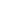 Результаты изучения учебного предметаЛичностными результатами выпускников 6 класса, формируемыми при изучении предмета «Литература», являются:– совершенствование духовно-нравственных качеств личности, воспитание чувства любви к многонациональному Отечеству, уважительного отношения к русской литературе, к культурам других народов;– использование для решения познавательных и коммуникативных задач различных источников информации (словари, энциклопедии, Интернет-ресурсы и др.).Метапредметные результаты изучения предмета «Литература» должны проявиться:– в умении понимать проблему, выдвигать гипотезу, структурировать материал, подбирать аргументы для подтверждения собственной позиции, выделять причинно-следственные связи в устных и письменных высказываниях, формулировать выводы;– умении самостоятельно организовывать собственную деятельность, оценивать ее, определять сферу своих интересов;– умении работать с разными источниками информации, находить ее, анализировать на уровне своего развития, использовать в самостоятельной деятельности.Предметные результаты учеников 6 класса состоят в следующем:1) в познавательной сфере:– понимание ключевых проблем изученных произведений русского фольклора и фольклора других народов, древнерусской литературы, литературы XVIII века, русских писателей XIX–XX веков, литературы народов России и зарубежной литературы;– понимание связи литературных произведений с эпохой их написания, выявление заложенных в них вневременных, непреходящих нравственных ценностей и их современного звучания;– умения анализировать литературное произведение, определять его принадлежность к одному из литературных родов и жанров, понимать и формулировать тему, идею, характеризовать его героев, сопоставлять героев одного или нескольких произведений;– определение в произведении элементов сюжета, композиции, изобразительно-выразительных средств языка, понимание их роли в раскрытии идейно-художественного содержания произведения;– владение элементарной литературоведческой терминологией при анализе литературного произведения;2) в ценностно-ориентационной сфере:– приобщение к духовно-нравственным ценностям русской литературы и культуры, сопоставление их с духовно-нравственными ценностями других народов;– формирование собственного отношения к произведениям русской литературы, их оценка;– понимание авторской позиции и свое отношение к ней;3) в коммуникативной сфере:– восприятие на слух литературных произведений разных жанров, осмысленное чтение и адекватное восприятие;– умения пересказывать прозаические произведения или их отрывки с использованием образных средств русского языка и цитат из текста, отвечать на вопросы по прослушанному или прочитанному тексту, создавать устные монологические высказывания разного типа; умение вести диалог;– написание изложений и сочинений на темы, связанные с тематикой, проблематикой изученных произведений, классные и домашние творческие работы, рефераты на литературные и общекультурные темы;4) в эстетической сфере:– понимание образной природы литературы как явления словесного искусства; эстетическое восприятие произведений литературы; формирование эстетического вкуса;– понимание русского слова в его эстетической функции, роли изобразительно-выразительных средств языка в создании художественных образов литературных произведений.Целевая ориентация реализации настоящей рабочей программы
в практике конкретного образовательного учрежденияНастоящая рабочая программа учитывает следующие особенности класса, в котором будет осуществляться учебный процесс: в классе обучаются дети, которые активны, работают в группах и парами, умеют излагать свои мысли, пояснять свою мировоззренческую позицию, дополнительно посещают музыкальные и хореографические занятия, участвуют в проводимых конкурсах, олимпиадах, в театрализованных представлениях, занимаются проектной деятельностью. Все это способствует развитию личностной самоидентификации, их приобщению к ценностям национальной и мировой культуры, усилению мотивации к творчеству.Описание материально-технического обеспечения 
образовательного процессаI. Печатные пособия.1. Беляева, Н. В. Уроки литературы в 6 классе: поурочные разработки: пособие для учителей общеобразоват. учреждений / Н. В. Беляева. – М.: Просвещение, 2013.2. Василенко, Л. П. Литература. 5–7 классы: метод. пособие. – СПб: Паритет, 2002. – (Серия «Поурочное планирование»).3. Золотарёва, И. В. Поурочные разработки по литературе. 7 класс. Программы 68 и 102 часа / И. В. Золотарёва, С. М. Аникина. – 2-е изд. – М.: Вако, 2017. – (Серия «В помощь школьному учителю»).4. Литература. 6 класс: поурочные планы по учебнику В. Я. Коровиной / авт.-сост. Н. В. Егорова, Б. А. Макарова. – М. : ВАКО, 2018.5. Миронова, Н. А. Тематическое и поурочное планирование по литературе. 7 класс. К учебнику В. Я. Коровиной «Литература. 7 класс»: метод. пособие / Н. А. Миронова. – М.: Экзамен, 2004.6. Примерные программы по учебным предметам. Литература. 5–9 классы. – М.: Просвещение, 2018.7. Турьянская, Б. И. Литература в 6 классе: Урок за уроком / Б. И. Турьянская, Е. В. Комиссарова, Л. А. Холодкова. – М.: ООО «ТИД «Русское слово – РС», 2000.II. Информационно-коммуникативные средства.Шедевры русской живописи (CD).Большая детская электронная энциклопедия (CD).III. Наглядные пособия.Портреты поэтов и писателей XVIII–XX веков.Шедевры русской живописи: альбом (М.: Белый Город, 2007).IV. Интернет-ресурсы.1. Мифологическая энциклопедия. – Режим доступа: www.myfhology.ru2. Образовательный портал «Учеба». – Режим доступа: http://uroki.ru3. Поурочные планы, методическая копилка, информационные технологии в школе и др. – Режим доступа: www.uroki.ru 4. Справочно-информационный интернет-портал «Русский язык». – Режим доступа: www.gramota.ru5. Универсальная энциклопедия «Википедия». – Режим доступа: www.wikipedia.ru6. Универсальная энциклопедия «Кругосвет». – Режим доступа: www.krugosvet.ru7. Фундаментальная электронная библиотека «Русская литература и фольклор». – Режим доступа: www.feb-web.ru8. Электронные словари. – Режим доступа: www.slovari.ru9. Энциклопедия «Рубрикон». – Режим доступа: www.rubrikon.ruV. Технические средства обучения.1. Телевизор. 2. Магнитофон.3. Аудиоцентр.4. Компьютер.5. Экран проекционный.VI. Учебно-практическое оборудование.1. Аудиторная доска с магнитной поверхностью и набором приспособлений для крепления таблиц.2. Штатив для таблиц.3. Укладка для аудиторных средств (слайдов, кассет и др.).4. Шкаф для хранения наглядного материала.VII. Специализированная учебная мебель.Компьютерный стол.ТемыКол-во
часовПисатели – создатели, хранители и любители книги (1 ч)Писатели – создатели, хранители и любители книги (1 ч)Введение. Знакомство со статьей учебника «В дорогу зовущие»1Устное народное творчество (3 ч)Устное народное творчество (3 ч)Обрядовый фольклор1Конкурс на лучшее исполнение обрядовых песен1Пословицы и поговорки. Загадки1Древнерусская литература (2 ч)Древнерусская литература (2 ч)«Повесть временных лет»1«Сказание о Белгородском киселе»1Произведения русских писателей XVIII века (6 ч)Произведения русских писателей XVIII века (6 ч)Русская басня. И. И. Дмитриев. Рассказ о баснописце. Басня «Муха». Противопоставление труда и безделья. Присвоение чужих заслуг. Смех над ленью и хвастовством. Особенности литературного языка XVIII столетия1И. А. Крылов. Краткий рассказ о писателе-баснописце. Самообразование поэта. Басня «Листы и корни». Крылов о равном участии власти народа в достижении общественного блага1И. А. Крылов. Басня «Ларчик» – пример критики «мнимого мудреца» и неумелого хвастуна. Басня «Осел и соловей» – комическое изображение невежественного судьи, глухого к произведениям истинного искусства1Подготовка проекта «Веселое лукавство ума», посвященного жизни и творчеству И. А. Крылова (литературно-музыкальная композиция)1Проект «Литературно-музыкальная композиция “Веселое лукавство ума”. Жизнь и деятельность И. А. Крылова»2Произведения русских писателей XIX века (38 ч)Произведения русских писателей XIX века (38 ч)А. С. Пушкин. Краткий рассказ о поэте. Лицейские годы. Лицейская лирика1«И. И. Пущину». Светлое чувство дружбы – помощь в суровых ис-пытаниях. Художественные особенности стихотворного послания1«Узник». Вольнолюбивые устремления поэта. Народно-поэтический колорит стихотворения1«Зимнее утро». Мотивы единства красоты человека, природы и жизни. Радостное восприятие красоты природы. Роль антитезы в композиции. Интонация как средство выражения поэтической идеи1«Зимняя дорога». Приметы зимнего пейзажа, навевающие грусть. Ожидание домашнего уюта, тепла, нежности любимой подруги. Тема жизненного пути1«Повести покойного Ивана Петровича Белкина». Книга (цикл) повестей. Повествование от лица вымышленного автора как художественный прием1Спектакль «Приветствую тебя, пустынный уголок!»  по повести А. С. Пушкина «Барышня-крестьянка»2«Дубровский». Изображение русского барства. Дубровский-старший и Троекуров1Протест Владимира Дубровского против беззакония и несправедливости. Бунт крестьян1Осуждение произвола и деспотизма, защита чести, независимости личности1Романтическая история любви Владимира и Маши. Авторское отношение к героям1Проект «Любимые страницы романа А. С. Пушкина “Дубровский”» (инсценирование фрагментов романа)1Подготовка к контрольной работе по роману А. С. Пушкина «Дубровский» (написание контрольного домашнего сочинения)1М. Ю. Лермонтов. Краткий рассказ о поэте. Ученические годы поэта. Стихотворение «Тучи». Двусложные и трехсложные размеры стиха1М. Ю. Лермонтов. Стихотворения «Листок», «На севере диком...», «Три пальмы», «Утес»1И. С. Тургенев. Краткий рассказ о писателе. «Бежин луг». Сочувственное отношение к крестьянским детям1И. С. Тургенев «Бежин луг». Портреты и рассказы мальчиков, их духовный мир. Пытливость, любознательность, впечатлительность1Роль картин природы в рассказе И. С. Тургенева «Бежин луг»1Рассказы И. С. Тургенева «Записки охотника». Защита индивидуального проекта1Ф. И. Тютчев. Рассказ о поэте. Стихотворения «Неохотно и несмело…», «С поляны коршун поднялся…», «Листья»1А. А. Фет. Рассказ о поэте. Стихотворения «Ель рукавом мне тропинку завесила…», «Еще майская ночь», «Учись у них – у дуба, у березы…»1Проект «Хотим прекрасное в полете удержать…» (о поэтическом творчестве Ф. И. Тютчева и А. А. Фета)2Н. А. Некрасов. Краткий рассказ о жизни поэта. «Железная дорога». Своеобразие композиции. Значение эпиграфа. Роль пейзажа1Картины подневольного труда в стихотворении Н. А. Некрасова «Железная дорога». Народ – созидатель духовных и материальных ценностей. Мечта поэта о прекрасной поре в жизни народа1Проект «Отечества достойный сын», посвященный 
Н. А. Некрасову (конкурс выразительного чтения стихотворения «железная дорога», конкурс рассказчиков, конкурс рисунков) 1Тестирование по творчеству И. С. Тургенева и Н. А. Некрасова1Н. С. Лесков. Краткий рассказ о писателе. «Левша». Знакомство с героями сказа. Сказовая форма повествования1«Левша». Секрет тульских мастеров. Царь Николай Павлович, его окружение. Платов и Левша1«Левша». Гордость писателя за народ, его трудолюбие, талантливость, патриотизм. Судьба мастера1Н. С. Лесков «Человек на часах»1Притягательность творчества Н. С. Лескова2Подготовка к контрольной работе.  Контрольная работа «Какие лучшие качества русского народа изображены в стихотворении Н. А. Некрасова “Железная дорога” и в сказе Н. С. Лескова “Левша”»2А. П. Чехов. Краткий рассказ о писателе. «Тонкий и толстый». Речь героев как источник юмора. Юмористическая ситуация. Разоблачение лицемерия. Роль художественной детали1Рассказы А. П. Чехова. «Среди героев Антоши Чехонте»1Родная природа в стихотворениях русских поэтов XIX века (2 ч)Родная природа в стихотворениях русских поэтов XIX века (2 ч)Работа над проектом «Родная природа в стихотворениях русских поэтов XIX века: Я. П. Полонского, Е. А. Баратынского, А. К. Толстого». Защита проекта2Произведения русских писателей ХХ века (8 ч)Произведения русских писателей ХХ века (8 ч)А. И. Куприн. Рождественский рассказ «Чудесный доктор». Реальная основа и содержание рассказа1А. И. Куприн «Чудесный доктор». Образ главного героя. Тема служения людям1А. С. Грин. Краткий рассказ о писателе. «Алые паруса». Жестокая реальность и романтическая мечта в повести1А. С. Грин «Алые паруса». Душевная чистота героев. Отношение автора к героям. Повесть «Алые паруса» в оценке критики1«Под алым парусом» (посвящается А. Грину – писателю, подарившему миру мечту)2А. П. Платонов. Краткий рассказ о писателе. «Неизвестный цветок». Прекрасное вокруг нас1«Ни на кого не похожие» герои А. П. Платонова (по рассказам «Цветок на земле» и «Железная старуха»)1Произведения о Великой Отечественной войне (11 ч)Произведения о Великой Отечественной войне (11 ч)К.  М.  Симонов «Ты помнишь, Алеша, дороги Смоленщины…». Д. С. Самойлов «Сороковые»1«Ты помнишь, Алеша?..».  Выразительное чтение стихотворений К. Симонова и Д. Самойлова1В. П. Астафьев. Краткий рассказ о писателе (детство, юность, начало творческого пути). «Конь с розовой гривой». Изображение быта и жизни сибирской деревни в предвоенные годы1В. П. Астафьев «Конь с розовой гривой». Нравственные проблемы рассказа: честность, доброта, понятие долга. Юмор в рассказе. Яркость и самобытность героев (Санька Левонтьев, бабушка Катерина Петровна), особенности использования народной речи2Контрольная работа по рассказу В. П. Астафьева «Конь с розовой гривой»1В. Г. Распутин. Краткий рассказ о писателе (детство, юность, начало творческого пути). «Уроки французского». Отражение в рассказе трудностей послевоенного времени1В. Г. Распутин «Уроки французского». Отражение в рассказе трудностей послевоенного времени. Жажда знаний, нравственная стойкость, чувство собственного достоинства, свойственных юному герою1В. Г. Распутин «Уроки французского». Душевная щедрость учительницы, ее роль в жизни мальчика. Нравственная проблематика произведения1Подготовка проекта литературной гостиной «Картины военного лихолетья и трудных послевоенных лет в живописи, в стихах и повестях русских писателей»1Проект литературной гостиной «Картины военного лихолетья и трудных послевоенных лет в живописи, в стихах и повестях русских писателей»1Писатели улыбаются (6 ч)Писатели улыбаются (6 ч)В. М. Шукшин. Слово о писателе. Рассказы «Чудик» и «Критики». Особенности шукшинских героев – «чудиков», правдоискателей, праведников. Человеческая открытость миру как синоним незащищенности. Образ «странного» героя в литературе1Рассказы В. М. Шукшина2Ф. Искандер. Краткий рассказ о писателе. «Тринадцатый подвиг Геракла». Влияние учителя на формирование детского характера. Чувство юмора как одно из ценных качеств человека1Подготовка к контрольному сочинению по рассказу Ф. Искандера «Тринадцатый подвиг Геракла». Контрольное сочинение2Родная природа в стихотворениях поэтов XX века (7 ч)Родная природа в стихотворениях поэтов XX века (7 ч)А. Блок «Летний вечер», «О, как безумно за окном…». С. Есенин «Мелколесье. Степь и дали», «Пороша». А. Ахматова «Перед весной бывают дни такие…». Чувство радости и печали, любви к родной природе и Родине в стихотворных произведениях поэтов XX века. Связь ритмики и мелодики стиха с эмоциональным состоянием, выраженным в стихотворениях. Поэтизация родной природы2Н. М. Рубцов. Краткий рассказ о поэте. «Звезда полей», «Листья осенние», «В горнице». Тема Родины в поэзии Н. М. Рубцова. Человек и природа в тихой лирике поэта. Отличительные черты характера лирического героя1«Но я ж не Пушкин, я другой…». Выразительное чтение стихотворений Н. М. Рубцова1Подготовка проекта поэтического вечера – презентации сборника стихов поэтов XIX–XX веков «Страна высоких вдохновений», посвященного пейзажной лирике1Проект «Поэтический вечер» – презентация сборника стихов поэтов XIX–XX веков «Страна высоких вдохновений», посвященного пейзажной лирике2Из литературы народов России (2 ч)Из литературы народов России (2 ч)Г. Тукай. Слово о татарском поэте. Стихотворения «Родная деревня», «Книга». Любовь к своей малой родине и к своему родному краю, верность обычаям, своей семье, традициям своего народа. Книга в жизни человека1К. Кулиев. Слово о балкарском поэте. «Когда на меня навалилась беда…», «Каким бы малым ни был мой народ…». Родина как источник сил для преодоления любых испытаний и ударов судьбы. Основные поэтические образы, символизирующие Родину в стихотворении поэта. Тема бессмертия народа до тех пор, пока живы его язык, поэзия, обычаи1Из зарубежной литературы (14 ч)Из зарубежной литературы (14 ч)Мифы Древней Греции. Подвиги Геракла: «Скотный двор царя Авгия»1Мифы Древней Греции. Подвиги Геракла: «Яблоки Гесперид»1Мифы Древней Греции. Подвиги Геракла1Геродот «Легенда об Арионе»1Гомер. Краткий рассказ о Гомере. «Илиада» и «Одиссея» как эпические поэмы. Изображение героев и героические подвиги в поэме «Илиада». Описание щита Ахиллеса: сцены войны и мирной жизни1Гомер «Одиссея». Стихия Одиссея – борьба, преодоление препятствий, познание неизвестного. Храбрость, сметливость (хитроумие) Одиссея. Одиссей – мудрый правитель, любящий муж и отец. «Одиссей на острове циклопов. Полифем». «Одиссея» – песня о героических подвигах, мужественных героях1Гомер «Одиссея». Стихия Одиссея – борьба, преодоление препятствий, познание неизвестного. Храбрость, сметливость (хитроумие) Одиссея. Одиссей – мудрый правитель, любящий муж и отец. «Одиссей на острове циклопов. Полифем». «Одиссея» – песня о героических подвигах, мужественных героях1Мигель де Сервантес Сааведра. Рассказ о писателе. Роман «Дон Кихот». Проблема ложных и истинных идеалов. Герой, создавший воображаемый мир и живущий в нем. Пародия на рыцарские романы. Освобождение от искусственных ценностей и приобщение к истинно народному пониманию правды жизни. Мастерство Сервантеса – романиста. Дон Кихот как «вечный» образ мировой литературы2И. Ф. Шиллер. Рассказ о писателе. Баллада «Перчатка». Повествование о феодальных нравах. Любовь как благородство и своевольный, бесчеловечный каприз. Рыцарь – герой, отвергающий награду и защищающий личное достоинство и честь1Выразительное чтение баллады И. Ф. Шиллера «Перчатка» в переводах М. Ю. Лермонтова и В. А. Жуковского1П. Мериме. Рассказ о писателе. Новелла «Маттео Фальконе». Изображение дикой природы. Превосходство естественной, «простой» жизни и исторически сложившихся устоев над цивилизованной с ее порочными нравами. Романтический сюжет и его реалистическое воплощение1А. де Сент-Экзюпери. Рассказ о писателе. «Маленький принц» как философская сказка и мудрая притча. Мечта о естественном отношении к вещам и людям. Чистота восприятия мира как величайшая ценность. Утверждение всечеловеческих истин1Тест по изученным произведениям зарубежной литературы1Повторение (5 ч)Повторение (5 ч)Подготовка проекта «Литературный праздник “Путешествие по стране Литературии 6 класса”»1Проект «Литературный праздник “Путешествие по стране Литературии 6 класса”»2Итоги года. Задание на лето2Всего105Критерии и нормы оценивания знаний  по литературе